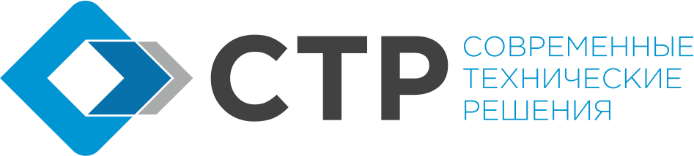 Заявка на подбор персоналаУважаемый клиент!Ниже приводится бланк заявки с вопросами, которые часто интересуют кандидатов и нас, как исполнителей Заказа. Подробные ответы на вопросы обеспечат полное представление о вакансии и сэкономят ваше время при интервью кандидатов.Спасибо за уделенное время!1. Информация о компании2. Описание вакансии3. Требования к кандидатуНаименование компанииАдрес компании (для корреспонденции)Отрасль компанииГод основания компанииВеб-сайт компанииОбщая численность персоналаКонтактное лицоТелефон контактного лицаE-mail контактного лицаНазвание вакансииДолжностные обязанности (подробное описание)Причина возникновения вакансииВозможность удаленной работыРабота с программным обеспечением (указать название программ)Подчинение должности (кому)Наличие подчиненныхНаличие командировокГрафик работыИспытательный срок (продолжительность)Оклад постоянный (указать до или после вычета НДФЛ)Оклад на испытательный срок               (указать до или после вычета НДФЛ)Премии, бонусы ( в месяц, квартал или другое)Социальный пакет (компенсации и льготы) для кандидатаСоциальный пакет (компенсации и льготы) для родственников кандидатаПерспективы ростаАдрес места работыБлижайшая к месту работы станция метроОткрытый или закрытый поискВозраст от и до (предпочтительно)Пол (предпочтительно)ОбразованиеТребуемый опыт работыСтаж работы по данному направлениюОпыт работы в какой отрасли обязателен/предпочтителенСпециальные навыки и знания    (в т.ч.  программное обеспечение)Дополнительные технические навыки (группа допуска, аттестация или иное)Наличие водительского или иного удостоверения для управления транспортом (указать категорию)Личные качества кандидатаДополнительные пожелания по подбору